Objednáváme u Vás : Dodávka a montáž regálů pro sklad dopravy a sklad léčiv VZ Doubravka Termín splnění: do 31.12.2022Maximální cena:  120 000, -  Kč bez DPH (v režimu přenesené daňové povinnosti)Fakturu za provedené plnění zašlete na výše uvedenou adresu. V textu nebo v hlavičce prosím uveďte číslo této objednávky, protože jinak nebude Vaše faktura proplacena.V Plzni dne 8.12.2022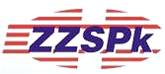 Zdravotnická záchranná služba Plzeňského kraje, příspěvková organizace, se sídlem Klatovská třída 2960/200iJižní Předměstí 30100 Plzeň IČ 45333009, DIČ CZ45333009 (plátce DPH)Dodavatel PROFI REGÁLYMilan Fail Pod Bručnou 402/14326 00  PlzeňIČ: 67873120DIČ: CZ6406181507Objednávka č. ZZSPK/8132/22